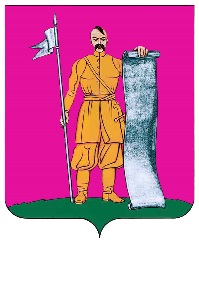 АДМИНИСТРАЦИЯ СТАРОЩЕРБИНОВСКОГО СЕЛЬСКОГО ПОСЕЛЕНИЯ ЩЕРБИНОВСКОГО РАЙОНАПОСТАНОВЛЕНИЕот 02.05.2023                                                                                                    № 143ст-ца СтарощербиновскаяО проведении соревнований, посвящённых празднованиюв Старощербиновском сельскомпоселении Щербиновского района 78-й годовщины Победы в ВеликойОтечественной войне	Во исполнение постановления администрации Старощербиновского сельского поселения Щербиновского района от 01 февраля 2023 г. № 22 «Об утверждении календарного плана физкультурно-оздоровительных и спортивных мероприятий Старощербиновского сельского поселения Щербиновского района на 2023 год», с целью проведения соревнований, посвященных празднованию в Старощербиновском сельском поселении Щербиновского района 78-й годовщины Победы в Великой Отечественной войне, руководствуясь Уставом Старощербиновского сельского поселения Щербиновского района                                            п о с т а н о в л я е т:1. Организационно-правовому отделу администрации Старощербиновского сельского поселения Щербиновского района (Голиченко А.Г.) организовать проведение соревнований, посвященных празднованию в Старощербиновском сельском поселении Щербиновского района 78-й годовщины Победы в Великой Отечественной войне 6 и 7 мая 2023 года в станице Старощербиновской.2.	Утвердить положение «О проведении соревнований, посвященных празднованию в Старощербиновском сельском поселении Щербиновского района 78-й годовщины Победы в Великой Отечественной войне» (приложение).3. Муниципальному казенному учреждению муниципального образования Щербиновский район «Централизованная межотраслевая бухгалтерия»              (Кобец К.В.) произвести выплату денежных средств согласно утвержденной смете.	4. Общему отделу администрации Старощербиновского сельского поселения Щербиновского района (Шилова И.А.) разместить настоящее постановление в информационно-телекоммуникационной сети «Интернет» на официальном сайте администрации Старощербиновского сельского поселения Щербиновского района (http://starscherb.ru) в меню сайта «Спортивная жизнь сельского поселения», «Спортивные мероприятия», «2023 год».5. Контроль за выполнением настоящего постановления возложить на начальника организационно-правового отдела администрации Старощербиновского сельского поселения Щербиновского района Голиченко А.Г.6. Постановление вступает в силу со дня его подписания.Глава Старощербиновского сельскогопоселения Щербиновского района                                                         Ю.В. ЗленкоПОЛОЖЕНИЕо проведении соревнований, посвящённыхпразднованию в Старощербиновском сельскомпоселении Щербиновского района78-й годовщины Победыв Великой Отечественной войнеЦели и задачи	Соревнования, посвященные празднованию в Старощербиновском сельском поселении Щербиновского района 78-й годовщины Победы в Великой Отечественной войне на призы главы Старощербиновского сельского поселения Щербиновского района по различным видам спорта (далее – соревнования) проводятся с целью укрепления здоровья и создания условий для активных занятий физической культурой и спортом молодёжи, сельских тружеников.	Главными задачами соревнований являются:	пропаганда физической культуры и спорта;	привлечение широких слоев населения к систематическим занятиям физической культурой и спортом;	формирование здорового образа жизни, физической и нравственной закалки сельских тружеников, молодежи.2. Организаторы мероприятия	Общее руководство по подготовке и проведению соревнований осуществляет инструктор по физической культуре и спорту организационно-правового отдела администрации Старощербиновского сельского поселения Щербиновского района.	Непосредственное проведение соревнований возлагается на главную судейскую коллегию.3. Участники соревнований	В соревнованиях принимают участие все желающие спортсмены и команды Старощербиновского сельского поселения Щербиновского района.4. Программа соревнований5. Определение победителей	Командное и личное первенство в каждом виде спорта определяется в соответствии с действующими правилами соревнований. 6. Награждение 	Команды, а также призёры, занявшие 1 - 3 места в соревнованиях по отдельным видам спорта, награждаются кубками, медалями, грамотами и денежными призами. 7. Обеспечение безопасности участников и зрителей Соревнования проводятся в спортивных сооружениях, отвечающим требованиям соответствующих нормативных правовых актов, действующих на территории Российской Федерации и направленных на обеспечение общественного порядка и безопасности участников и зрителей, а также эвакуации, рекомендаций по обеспечению безопасности и профилактике травматизма, правил соревнований. Представители команд несут ответственность за сохранность жизни и безопасность участников соревнований на период сопровождения и участия их в соревнованиях.	8. Условия финансирования	Расходы по проведению соревнований, награждению команд победителей и призёров соревнований, выплаты спортивным судьям за обслуживание спортивных соревнований производится за счет средств бюджета Старощербиновского сельского поселения Щербиновского района, согласно утвержденных смет.	9. Заявки на участие	Для участия в командных соревнованиях, перед началом игр представители команд предоставляют в мандатную комиссию именную заявку по установленной форме.10. Страхование участников	Участие спортсменов в спортивных соревнованиях осуществляется только при наличии договора (оригинал) о страховании от несчастных случаев, жизни и здоровья, который предоставляется в мандатную комиссию на каждого участника спортивного мероприятия.Глава Старощербиновского сельскогопоселения Щербиновского района                                                        Ю.В. ЗленкоПриложение УТВЕРЖДЕНОпостановлением администрации Старощербиновского сельского поселения Щербиновского районаот 02.05.2023 № 143№Наименование мероприятияМесто проведенияДата и времяпроведенияОтветственный1Открытые соревнования по волейболусреди женских командстаница Старощербиновская Воздухоопорный универсальныйспортивный комплекс06.05.202311.00Губенко К.А.2Соревнования по футболусреди мужских команд станица Старощербиновская стадион Детско-юношеской спортивной школы «Лидер»07.05.202315.00Губенко К.А.3Соревнования по нардамстаница Старощербиновская игровой зал «Дельфин» Щербиновский парк культуры и отдыха 40-летия Победы07.05.202310.00Губенко К.А.4Соревнования по шахматам станица Старощербиновская Воздухоопорный универсальныйспортивный комплекс07.05.202310.00Губенко К.А.